Publicado en Sigüenza el 14/03/2019 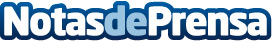 AES y Ayuntamiento firman un convenio de colaboraciónPara potenciar el comercio, la actividad industrial y la consolidación de Sigüenza como destino turísticoDatos de contacto:Ayuntamiento de SigüenzaNota de prensa publicada en: https://www.notasdeprensa.es/aes-y-ayuntamiento-firman-un-convenio-de Categorias: Castilla La Mancha Turismo Patrimonio http://www.notasdeprensa.es